جامعة أدرار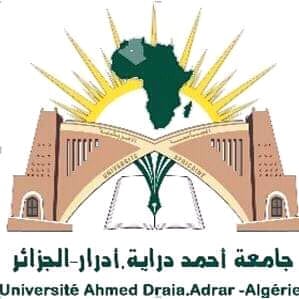 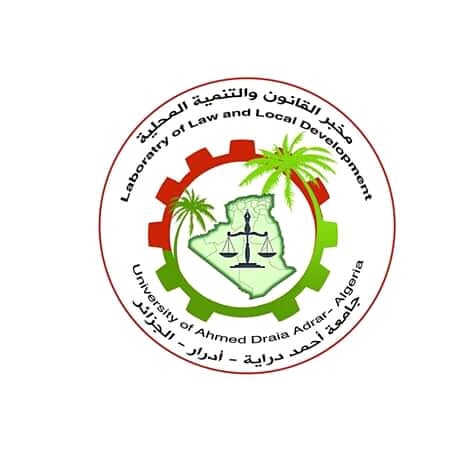 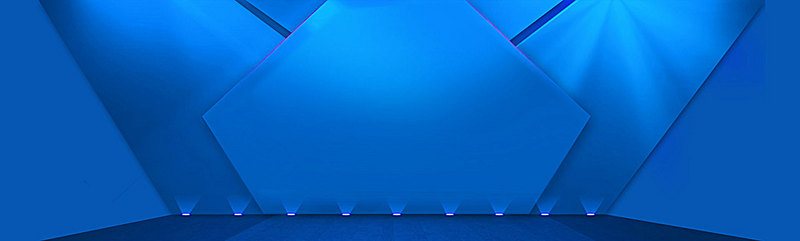 مخبر القانون والتنمية المحليةدعوة للمشاركة في تأليف مصنف جماعي دولي بعنوان:" القانون والتكنولوجيات الحديثة"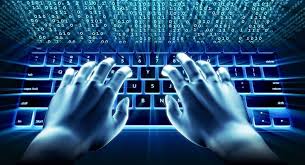 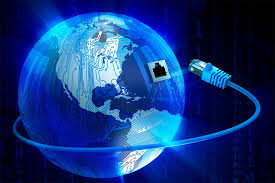 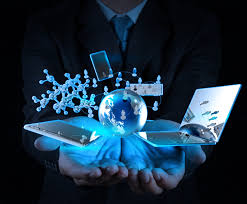 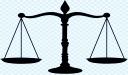 -رئيس المشروع: الاستاذ الدكتور:بحماوي الشريف، مدير مخبر القانون و التنمية المحلية، جامعة أدرار، الجزائر.- رئيسة اللجنة العلمية:الدكتورة :أيت تفاتي حفيظة.- ديباجة العدد:لاشك أنَّ العصر الراهن هو عصر التكنولوجيا بامتياز، كونها باتت جزء لا يتجزأ من حياتنا وعلاقاتنا اليومية. وإن كانت مسألة استيعاب وتنظيم القواعد القانونية لمختلف الأوضاع والمراكز التي نتجت عن التكنولوجيا في صورتها التقليدية التي تقتصر على الابتكارات الآلية والميكانيكية لم تثر الكثير من الإشكالات؛ إلا أنَّ المفهوم الحديث للتكنولوجيا ( تكنولوجيا المعلوماتية والتكنولوجية الحيوية) قد أدى إلى ظهور علاقات ومراكز جديدة في مختلف مناحي الحياة كالتجارة والزواج وسبل الاتصال والحصول على المعارف والمعلومات وتطوير أساليب إنتاج الغداء والدواء والعلاج والصناعات الحربية،وما خلفته من ايجابيات وسلبيات على كافة المجتمعات الإنسانية أثبتت عجز القواعد القانونية السارية على استيعابها وتنظيمها.    بما أنَّ القانون ينظم مختلف العلاقات الاجتماعية لضمان الاستقرار والأمن والسكينة وثقة المخاطبين به؛وجدت الدول ومنها الجزائر نفسها أمام حتمية تطوير منظومتها القانونية لتواكب إفرازات هذا التطور العلمي والتقني،وهذا ليس بالأمر اليسير لأنَّه يتوقف على فهم عميق للجانب التقني المعقد لهذه التكنولوجيا التيتتميز بالتطور السريع الذي ينتج عنه سرعة خلق مراكز وعلاقات جديدة تحتاج لتنظيم قانوني، في المقابل يحتاج  القانون إلى وقت لسنه وضمان فعاليته  وقدرته على الثبوت حتى لا يكون عرضة للإلغاء والتعديل في زمن قصير، وكذا الحفاظ على الجانب الإنساني للقاعدة القانونية عن طريق وضع إطار قانوني للتكنولوجيا يراعي المصلحة العامة وقداسة الإنسان ويشجع تطور العلوم على المنحى الذي يخدم البشرية ضمن قواعد وضوابط أخلاقية  وروحية لا يمكن أن تسمو عليها الماديات.    من أجل ترسيخ مكانة القانون في صلب العالم التكنولوجي بشكل لا يفقده طبيعته وبعده الإنساني  ودوره كحارس أمين وموثوق لحريات الأفراد وحقوقهم وأمنهم وأمانهم وسكينتهم، والوقوف على مدى مسايرة المنظومة القانونية للتطور التكنولوجي السريع والتحديات التي لا تزال تواجهها. يدعو مخبر القانون والتنمية المحلية لجامعة أدرار الباحثين للمشاركة في إعداد العدد الثالث من سلسلة بيت القانون الدولية الموسوم ب:" القانون والتكنولوجيات الحديثة" في إطار المحاور الآتية:-المحور الأول:مفهوم التكنولوجيات الحديثة ( تكنولوجيا المعلوماتية، التكنولوجية الحيوية).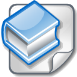 -المحور الثاني: تنظيم القانون لمظاهر التكنولوجيات الحديثة ( التجارة الالكترونية، المصنفات الرقمية، المدن الذكية، الذكاء الاصطناعي، الغذاء والدواء، الإثبات، السوارالالكتروني، السياسة العقابية، البيئة، الزواج الالكتروني...).-المحور الثالث:ضوابط وأخلاقيات التعامل مع التكنولوجيات الحديثة ( الحق في الخصوصية، حق المستهلك في الإعلان، حماية البيئة، الحق في الصحة العامة، الحفاظ على التنوع البيولوجي، الجينوم البشري ....).-المحور الثالث:دور قوانين الملكية الفكرية في تشجيع الابتكار التكنولوجي وتعميم منافعه على المجتمعات الإنسانية (البراءة الحيوية، عقود نقل التكنولوجيا، أسماء المواقع الالكترونية، التصاميم الشكلية للدوائر المتكاملة....).-المحور الرابع :التحديات التي تواجه التشريعات لمواكبة آثار التكنولوجيات الحديثة ( بطء حركية القاعدة القانونية وسرعة التطور التكنولوجي، الجوهر المادي البحت للتكنولوجيا واحتكارها من طرف شركات قادرة بما تملك من وسائل ضغط على صياغة قاعدة قانونية عالمية تتعامل مع العلاقات والكائنات كأدوات  قابلة للصنع والتسويق وتحقيقي مردود اقتصادي...).-ضوابط كتابة البحث: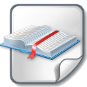 - أن يكون البحث في أحد محاور الكتاب.- أن تتوفر في البحث مواصفات  ومعايير البحث العلمي.- أن لا يكون البحث قد سبق نشره أو تقديمه في ملتقيات أو فعاليات سابقة.- أن يرسل  البحث كاملا مرفوقابملخص باللغة الانجليزية لا يتجاوز ثمانية أسطر. - أن لا يزيد عدد صفحات البحث عن عشرين صفحة، ولا يقل عن 15 صفحة، مع بيان البريد الالكتروني ورقم الهاتف.- أن يكون البحث المكتوب باللغة العربية بخط simplifiedArabic، ومقاسه 14، والمكتوب باللغة الأجنبية بخط Times new roman، مقاس 14، وهوامش الصفحة تكون من الأعلى والأسفل واليمين واليسار 2.5 سم.- يكون التهميش في نهاية كل صفحة. - التقيد بترك فراغ واحد بين الكلمات، ووضع الفاصلة ملتصقة بالكلمة التي قبلها يليها فراغ ثم الكلمة التي بعدها.- يرسل البحث على شكل ملف Word  إلى البريد الالكتروني الموضح أدناه.- لغات البحث هي اللغة العربية والفرنسية والإنجليزية، والمشاركة مفتوحة لجميع الباحثين في التخصصات ذات الصلة بموضوع العدد.-تواريخ مهمة:-أخر أجل لاستقبال البحوث كاملة: 10 ديسمبر 2019.-نتيجة تحكيم البحوث: 25 فيفري 2020.-تعديل البحوث المقبولة: 28 فيفري 2020.-ترسل البحوث  إلى البريد الإلكتروني: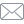 Maisondroit2018@gmail.comltm@univ-adrar.dz